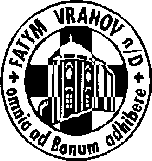 FATYM Vranov nad Dyjí, Náměstí 20, 671 03 Vranov nad Dyjí;515 296 384, email: vranov@fatym.com; www.fatym.comBankovní spojení: Česká spořitelna č.ú.:1580474329/080013. 8. neděle 19. v mezidobí 7,30 Štítary – mše svatá 7,30 Vratěnín – mše svatá 8,00 Plenkovice – poutní mše svatá ke sv. Vavřinci9,30 Vranov – poutní mše svatá k Panně Marii a žehnání nové křížové cesty Mons. V. Cikrlem10,15 Olbramkostel – mše svatá---- Lančov – tentokrát bohoslužba není – doporučujeme 9,30 mše ve Vranově nebo pak na Šumné11,30 Šumná – mše svatá 15,00 Vratěnín u Ludně – mariánská pobožnost14. 8. pondělí památka sv. Maxmiliána Marie Kolbeho, kněze a mučedníka16,00 Vratěnín – mše svatá19,30 Vranov pláž – restaurace Štika – poslední mše svatá – pěší jdou od Vranov. kostela v 18,3015. 8. úterý slavnost Nanebevzetí Panny Marie – doporučený svátek18,00 Vranov – pouť Nový Jeruzalém -  se mši svatou16. 8. středa sv. Štěpána Uherského7,30 Olbramkostel – mše svatá17,00 Šumná  – svatá půlhodinka18,00 Lančov – mše svatá19,00 Štítary – FKL varhanní koncert na obnovených varhanách17. 8. čtvrtek 19. týdne v mezidobí – sv. Myron17,00 Vranov – mše svatá18,00 Šumná – mše svatá19,00 Olbramkostel – FKL koncert Musica da Chiesa – P. Jaroslav Konečný a Tomáš Najbrt 18. 8. pátek 19. týdne v mezidobí – sv. Helena8,00 Vranov – mše svatá16,30 Olbramkostel – mše svatá18,06 Štítary – mše svatá19. 8. sobota sv. Jana Eudese, kněze13,30 Onšov u kaple – zahájení žehnání obnovené kapličky u Onšova16,00 Podmyče – mše svatá20. 8. neděle 20. v mezidobí 7,30 Štítary – mše svatá ---- Vratěnín NENÍ mše svatá, protože je poutní mše svatá v Mešovicích v 15,00 10,15 Plenkovice – mše svatá 9,00 Žerůtky – mše svatá posvícenská9,15 Vranov – mše svatá ----- Olbramkostel NENÍ mše svatá, protože je v 9,00 v Žerůtkách posvícenská mše svatá11,11 Lančov – mše svatá15,00 Mešovice– poutní mše svatá ke sv. Bartoloměji15,00 Žerůtky – žehnání Aurova kříže u mostu na Citonice19,00 Vranov – FKL koncert houslový Marie Fuxové a Jakuba NekvasilaHeslo: Bohu vzdávám chválu, dík za každičký okamžik. V pondělí 14. 8. poslední letošní mše svatá na pláži v 19,30 na restauraci Štika. 16. 8. FKL koncert Petra Kujalová v 19,00 varhanní - Štítary, 17. 8. Olbramkostel koncert fkl v 19,00 Musica da Chiesa; 20. 8. 9h Žerůtky a v 15h Mešovice, Zveme děti  na TYNAFY – týdny na farách ve stylu příměstských táborů: 23. – 27. 8. ve Vratěníně. Přihlášení na Karel Žák 777 018 087 a 30. 8.  - 3. 9. ve Vranově přihlášení Táňa Dohnalová 731 402 748, pozvěte děti, ať smysluplně prožijí poslední dny prázdnin. 